Taller: FOTOGRAFIA DIGITALNOMBRE DE TALLERISTA:            ERIK MARTINEZ VARGAS 						HORARIO DEL TALLER:                 MARTES 16:00 A 18:OO				POBLACION ATENDIDA: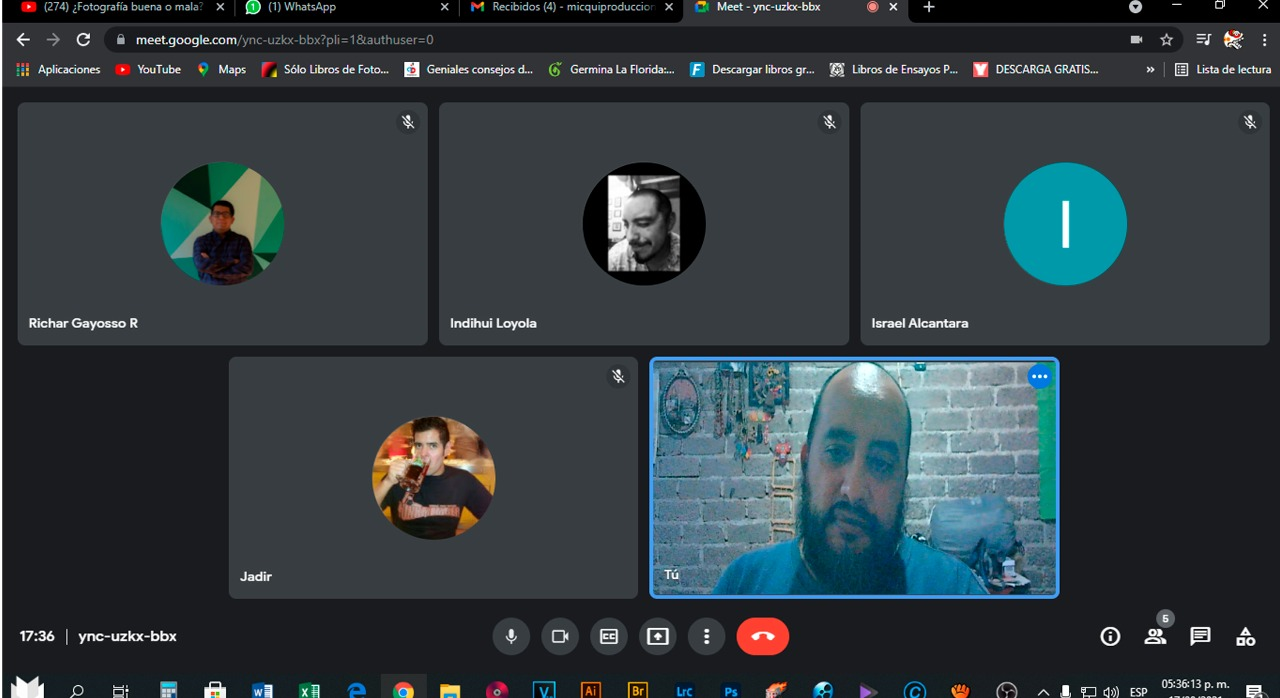 MUJERESHOMBRES910